					              St Michael’s Weekly Bulletin: Monday 13th June 2022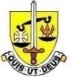 DayAM EventsLunch Time ActivitiesSchool Outings/ Mass Afterschool EventsExams Links to School EventsMonday 13/06/2022Wind Ensemble All clarinet or Saxophone player, all welcome 1300  -1330Junior Choir Any Yr7-9 1315 - 1350Book Society All Years 1320 EnglishThe Humanities & Law Society All welcome 1330 Art RoomYr10 Exam Week  Yr11 GCSE  - Maths Yr13 A Levels ExamsYr9 students to the Natural History Museumhttps://www.st-michaels.barnet.sch.uk/admissions-2/news/stem-trip-to-the-natural-history-museum/Yr12 ARTiculation Public Speaking Competitionhttps://www.stmichaels.barnet.sch.uk/admissions-2/news/articulate-competition/Yr10 visited Oxford University https://www.stmichaels.barnet.sch.uk/admissions-2/news/yr-10-trip-to-oxford-university/Alexandra in year 8 who took part in the English Rhythmic Gymnastics Championship 2022https://www.st-michaels.barnet.sch.uk/admissions-2/news/english-rhythmic-gymnastics-championship-2022/?stage=StageTuesday 14/06/2022Jazz Band Any clarinet or saxophone players, any year group 1315 – 1350Maths Clinic All Welcome 1.20-1.50  OC1GCSE Science Society Yr10 & Yr11  1320Debate Club All Welcome 1330 English Yr10 Exam WeekYr11 GCSE ExamsYr13 A Levels ExamsYr9 students to the Natural History Museumhttps://www.st-michaels.barnet.sch.uk/admissions-2/news/stem-trip-to-the-natural-history-museum/Yr12 ARTiculation Public Speaking Competitionhttps://www.stmichaels.barnet.sch.uk/admissions-2/news/articulate-competition/Yr10 visited Oxford University https://www.stmichaels.barnet.sch.uk/admissions-2/news/yr-10-trip-to-oxford-university/Alexandra in year 8 who took part in the English Rhythmic Gymnastics Championship 2022https://www.st-michaels.barnet.sch.uk/admissions-2/news/english-rhythmic-gymnastics-championship-2022/?stage=StageWednesday 15/06/2022Geography Club All Welcome  1315  - C2Chemistry Club All Welcome 1315 - CLSChamber Orchestra Orchestral players above Grd 5 ( by invitation ) 1315 - 1350Yr10 Exam WeekYr11 GCSE BiologyYr13 A Levels Exams  Yr9 students to the Natural History Museumhttps://www.st-michaels.barnet.sch.uk/admissions-2/news/stem-trip-to-the-natural-history-museum/Yr12 ARTiculation Public Speaking Competitionhttps://www.stmichaels.barnet.sch.uk/admissions-2/news/articulate-competition/Yr10 visited Oxford University https://www.stmichaels.barnet.sch.uk/admissions-2/news/yr-10-trip-to-oxford-university/Alexandra in year 8 who took part in the English Rhythmic Gymnastics Championship 2022https://www.st-michaels.barnet.sch.uk/admissions-2/news/english-rhythmic-gymnastics-championship-2022/?stage=StageThursday 16/06/2022Yr9 Computer Science Club 1300 C1 Flute Choir Any flute players, any year group or grade 1300 – 1330Chamber Choir Yr10-13 1315 – 1350Art Club  All Welcome 1315 AR2Medical Society  All Welcome 1320  BLJYr10 Exam WeekYr11 GCSE ExamsYr13 A Levels ExamsYr9 students to the Natural History Museumhttps://www.st-michaels.barnet.sch.uk/admissions-2/news/stem-trip-to-the-natural-history-museum/Yr12 ARTiculation Public Speaking Competitionhttps://www.stmichaels.barnet.sch.uk/admissions-2/news/articulate-competition/Yr10 visited Oxford University https://www.stmichaels.barnet.sch.uk/admissions-2/news/yr-10-trip-to-oxford-university/Alexandra in year 8 who took part in the English Rhythmic Gymnastics Championship 2022https://www.st-michaels.barnet.sch.uk/admissions-2/news/english-rhythmic-gymnastics-championship-2022/?stage=StageFriday 17/06/2022Sinfonia Orchestral players ( grade 2 & above ) 1315 – 1330Yr10 Exam WeekYr11 GCSE ExamsYr13 A Levels ExamsYr9 students to the Natural History Museumhttps://www.st-michaels.barnet.sch.uk/admissions-2/news/stem-trip-to-the-natural-history-museum/Yr12 ARTiculation Public Speaking Competitionhttps://www.stmichaels.barnet.sch.uk/admissions-2/news/articulate-competition/Yr10 visited Oxford University https://www.stmichaels.barnet.sch.uk/admissions-2/news/yr-10-trip-to-oxford-university/Alexandra in year 8 who took part in the English Rhythmic Gymnastics Championship 2022https://www.st-michaels.barnet.sch.uk/admissions-2/news/english-rhythmic-gymnastics-championship-2022/?stage=StageDates to remember : June  2022Yr13 A Levels Exams – Monday 20th June – Friday 24th June Yr10 Exam Week -  Monday 20th June  - Friday 24th June KS3 Exam Week – Monday 20th June – Friday 24th JuneYr7 Open Day – Monday 27th June New Yr7 Visit Day – Tuesday 28th JuneYr7 Retreat – 7C & 7M – Thursday 30th June Dates to remember : July  2022INSET Day on Monday 4th  JulyYr8 Kent Trip Tuesday 5th July – Friday 8th July Yr10 Food & Nutrition Bread Factory Trip – Wednesday 6th July 0930 - 1345 St Alban’s Mass - 7th July -  P1-2 Yr9 Maths set 4&5Yr10 DTP Vaccinations – Monday 11th July   Summer Concert – Wednesday 13th July 1900St Alban’s Mass - 14th July -  P1-2 Yr9 Maths set 3Early Dismissal Summer Term – Thursday 21st July 1300Dates to remember : Sept  2022INSET Day  -  Thursday 1st September , PM Yr12 EnrolmentYr7 Start -  Friday 2nd September Yr8 – Yr13 Return to School – Monday 5th September School Menu Week 2Monday: Mac & Cheese/Penne Pasta in Tomato Sauce/Carrots/Jacket Potatoes Dessert: Fresh Fruit & CakesTuesday: Beef Stew/Mash Potatoes/Veg Cottage Pie/Mix Veg Dessert: Fresh Fruit & CookiesWednesday: Pizza & Wedges /Veg Pizza/Salad  Dessert: Fresh Fruit & Chocolate TwistThursday: Roast Chicken Drum Sticks/Rice/Veg Sausages/Broccoli/Jacket Potatoes  Dessert :Fresh Fruit & MuffinsFriday: Fish & Chips/Veg Pasta Bake/Salad  Dessert: Fresh Fruit & CroissantsRecognitionA huge thank you to staff and students who helped prepare for the Queens Jubilee celebration on Friday 27th May.  Thank you for a great afternoon.A Message from Head of RE Mrs EvansThe Chaplaincy and RE department would like to say a big thank you to all the students and staff who contributed to our wonderful Ascension Day Masses. We were very fortunate to have the use of St. Alban's Church and really appreciated the prayerful atmosphere that this provided for us. Our students read beautifully, our musicians were wonderful and we also appreciated the help of our wonderful altar servers as well as students who helped to welcome people at the door. Thank you to all involved. Your contributions are much appreciated This Week’s PrayerDear God, we are privileged to be created in Your image and set apart from the rest of creation. You have made us like You from the beginning. We live life to the fullest, whether at work or rest, whether in the world or at home when we imitate You. We receive Your grace to do all things that show forth Your glory. Help us live this day, so Your image may be visible through us. In Jesus’ name, we pray. Amen